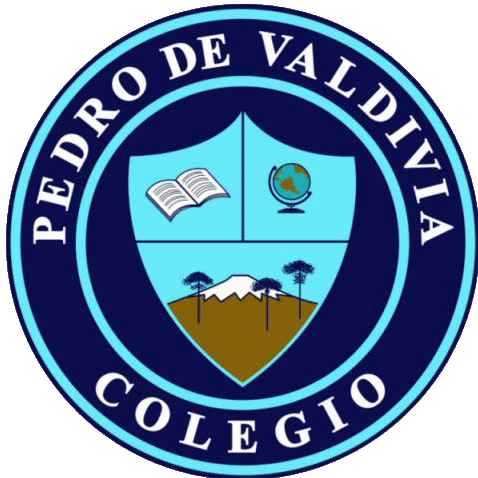 Guía de apoyo explicativa actividades Aprendo sin Parar ¿Cómo comprender la actividad?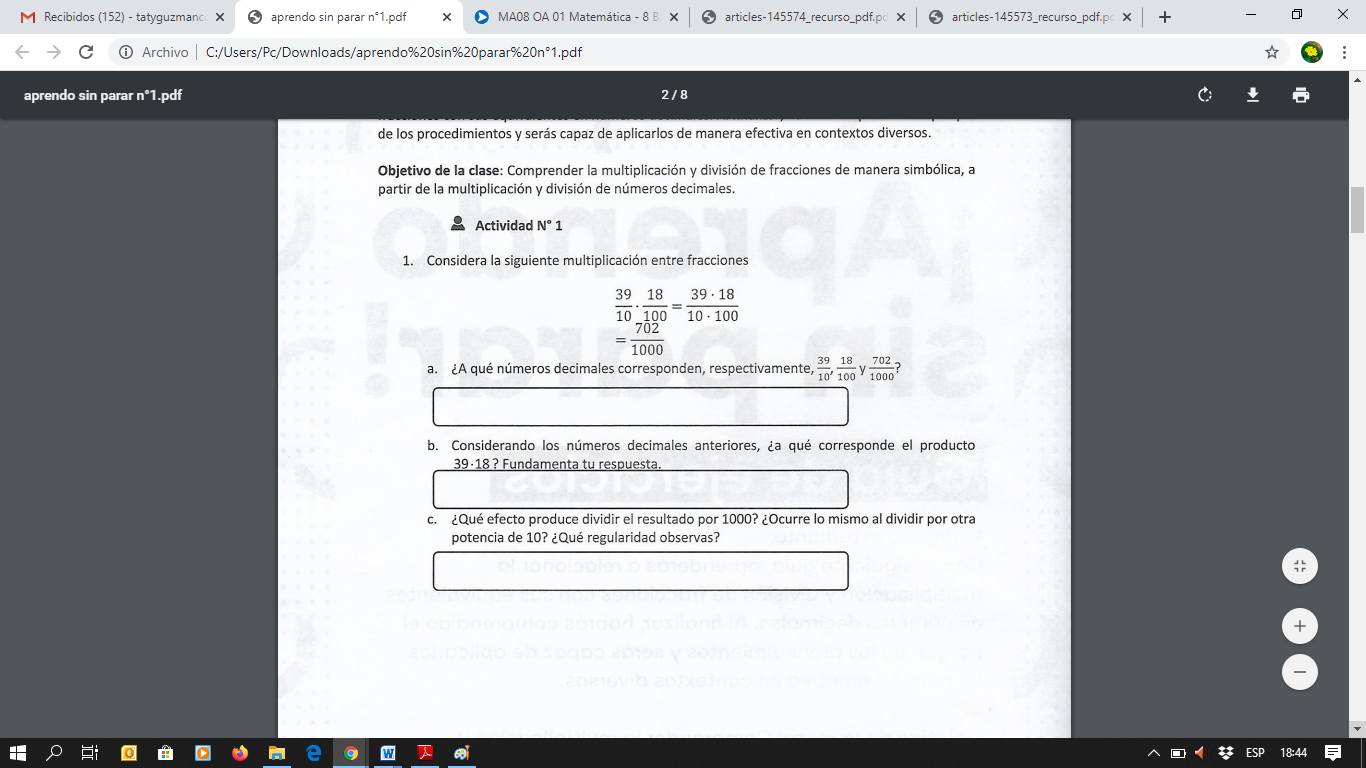 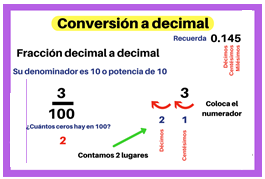 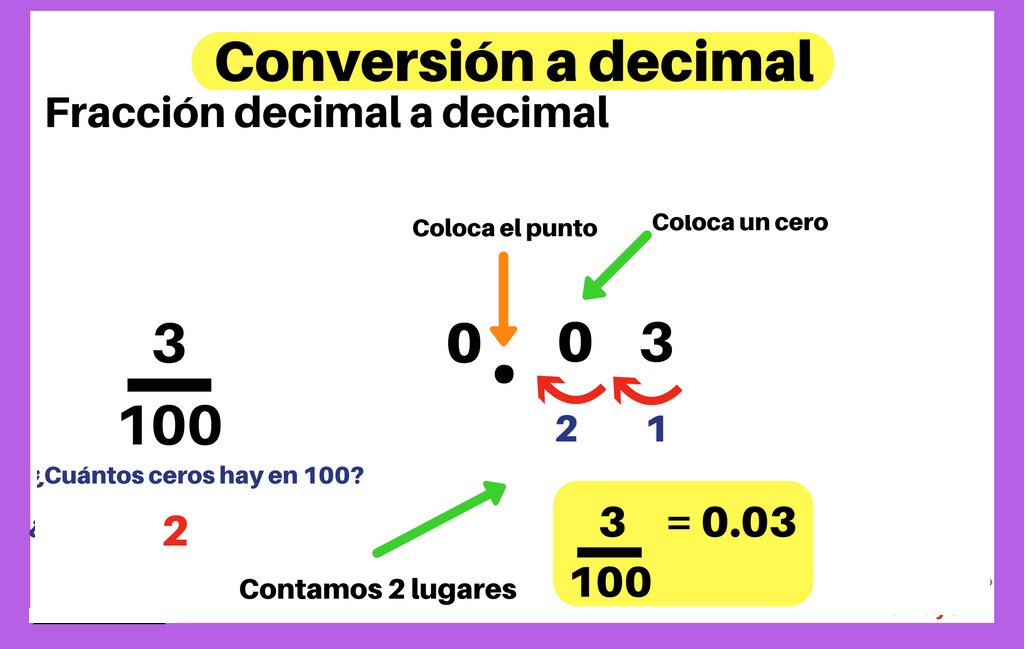 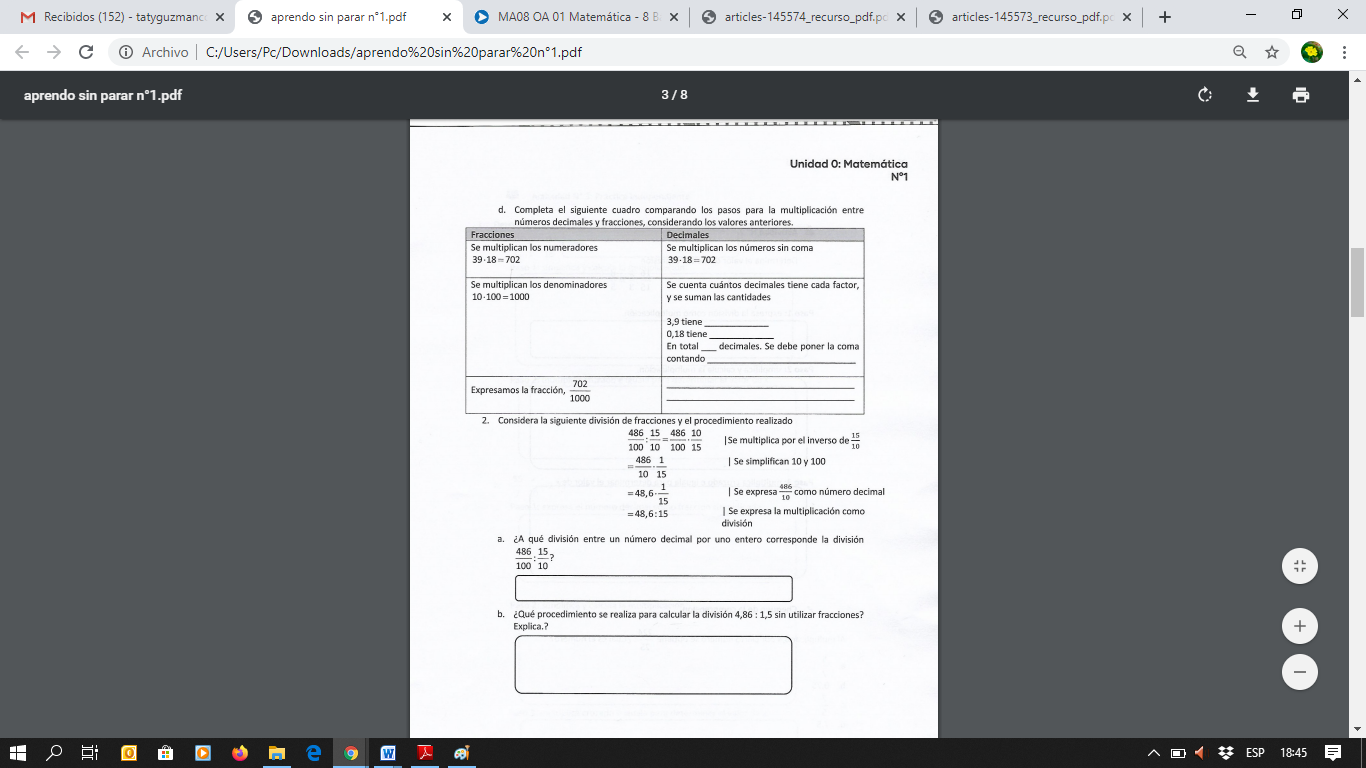 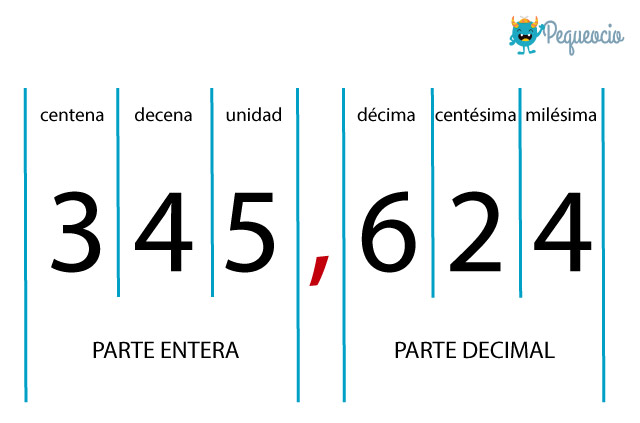 